https://kurumsalonline.mapfre.com.tr/kurumsalonline/       yandaki linki kullanarak aşağıdaki sayfaya erişebilirsiniz.https://map.mapfre.com.tr/eAcente/  Yukarıdaki linkten problem yaşarsanız yandaki linki kullanabilirsiniz.Sağlık branşı bu linkten gönderiliyor olabilir,poliçe ve zeyil gelme durumuna göre kontrol ediniz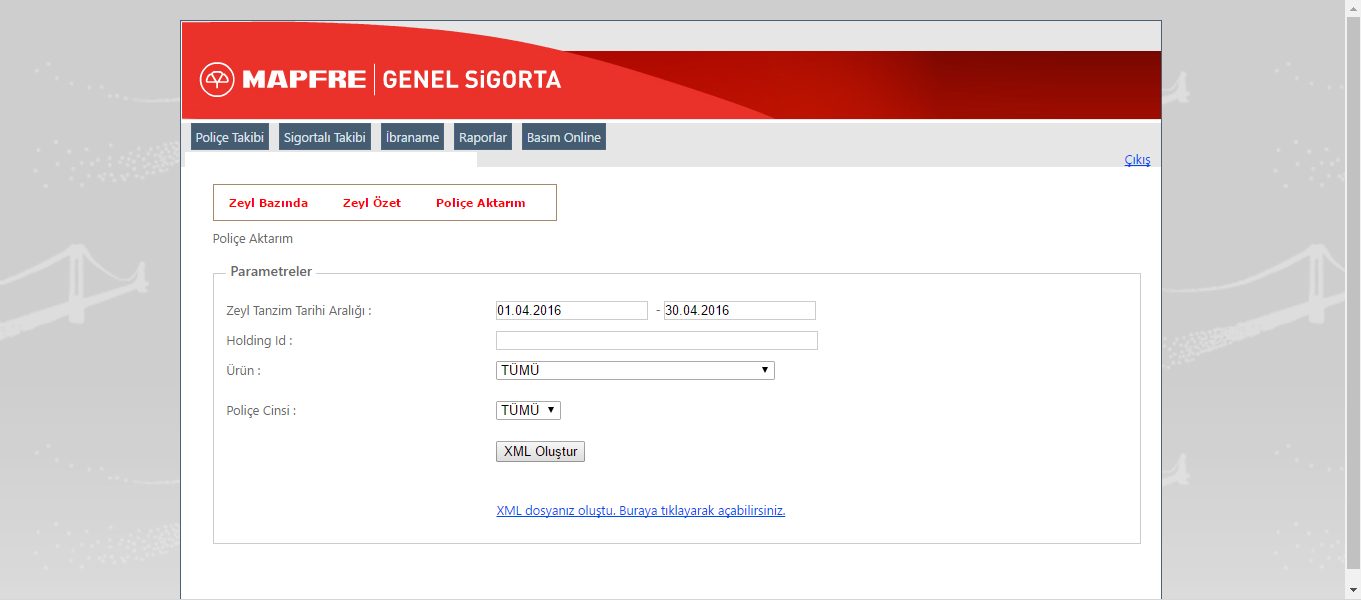 